09.04  2020 г.     Практическое  занятие № 9по дисциплине «Технология приготовления теста для мучных кондитерских   изделий».Работу выполнить в тетради для практических работ.Тема  «Приготовление сдобно-пресного теста»  1 задание: Составить технологическую схему приготовления сдобно-пресного теста в двух вариантах (схему нарисовать в тетради)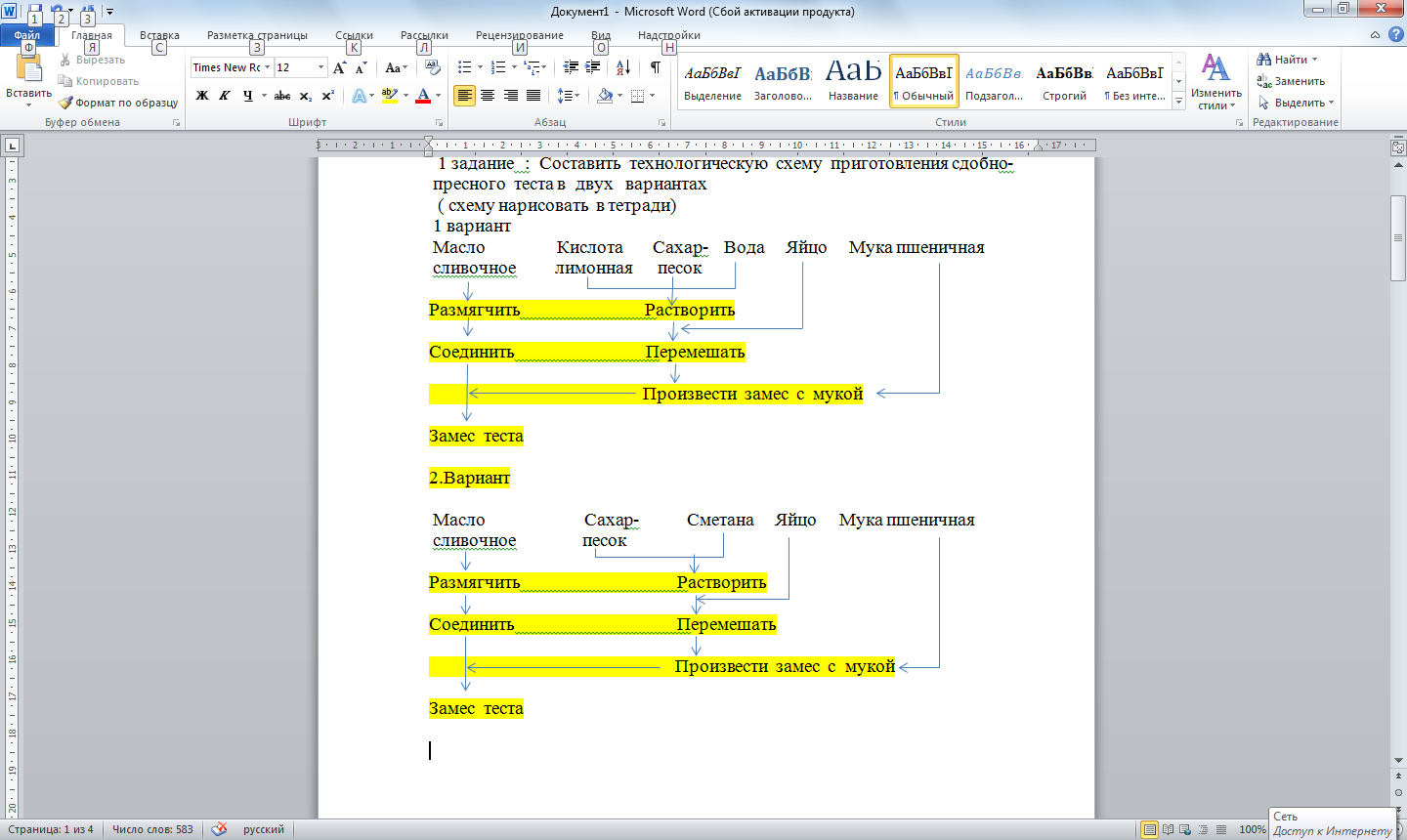 2 Задание:Произвести  расчет необходимого  сырья для  приготовления пресно-сдобного теста. Дано сырье на 10 шт изделий из пресно-сдобного теста. Составить  таблицу   и сделать расчет сырья на 20 шт, 30 шт, 50 шт изделий из теста пресно-сдобного.Сырье:Мука пшеничная в/с-350 грСахар   - песок      - 90грЯйцо  - 3штМасло сливочное – 160гр.Выход сырья: тесто на 10 шт изделий         09.04.2020г   Задание выполняется  в  тетради по дисциплине  «Технология  приготовления  теста   для  мучных кондитерских  изделий» Задание  нужно законспектировать.Урок № 16Тема  урока «Приготовление пряничного теста сырцовым способом. Технологический процесс приготовления пряничного теста сырцовым  способом. Определение готовности пряничного теста сырцовым способом»Значение пряничного теста:Изделия из пряничного теста отличаются разнообразной формой и содержат большое количество сахара и различных пряностей, придающих им особый  аромат. Смесь пряностей, добавляемая к пряничному тесту, называется «букет», или «сухие духи». В  нее  входят (в %): корица 60%, гвоздика - 12%, перец душистый -12%, 
перец  черный – 4 %, кардамон - 4%,  имбирь - 4%.Кроме  пряников, из этого теста выпекают коврижки, прослаивая их фруктовой начинкой или вареньем.Иногда вместо сахара в тесто кладут искусственный или натуральный  мед, часть  пшеничной  муки (50%) заменяют ржаной. Это  улучшает  качество  пряников и способствует длительному хранению этих изделий.Разрыхляют тесто химическими разрыхлителями:1. двууглекислый натрий (пищевая сода)2. аммоний  углекислыйПриготовляют  тесто  двумя способами: 1.способ -  сырцовый2.способ – заварнойПриготовление   пряничного  теста  сырцовым  способом.Тесто, приготовленное сырцовым способом, имеет рыхлую и в тоже время  вязкую  консистенцию благодаря большому количеству сахара, меда.В тестомесильную машину закладывают продукты в следующем порядке: сахар-песок, вода, жженка, мед, яйцо и все хорошо перемешивают в течение  6-10  минут. Сахар растворяется в жидкости и равномерно распределяется в смеси. Чем выше температура, при которой замешивается тесто, тем меньше  время замешивания, иначе может получиться затянутое тесто.После перемешивания сырья в машину добавляют мелко растертые пряности, соду или аммоний, размягченное масло и просеянную муку. Замешивают тесто в течение 10- 15 мин.Определение готовности теста:1.однородная, вяжущая масса2.незатянутая консистенция3. температура теста не выше 20 градусов. 09.04  2020 г.     Практическое  занятие № 10по дисциплине» Технология приготовления теста  для  мучных кондитерских   изделий.Работу   выполнить в тетради для практических работ.Тема  «Приготовление пряничного теста сырцовым способом» 1 задание:  Составить технологическую схему приготовления пряничного  теста сырцовым способом Сахар-       вода    мед     яйца    масло             сода     соль     пряности   мукаПесок                                           сливочное                                                  пшен.Перемешивание  до  образования  однороднойМассы   6-10  минутПеремешивание в течении  4-6 минЗамес  теста  4-5  мин2 Задание:  Произвести расчет необходимого сырья для приготовления пряничного теста. Дано сырье на 10 шт изделий из пряничного теста. Составить  таблицу   и  сделать  расчет  сырья на 20 шт, 30 шт, 80шт. изделий из пряничного теста.Сырье:Мука пшеничная в/с- 423 грСахар   - песок      - 210 грЯйцо  - 1 штМасло  сливочное – 100гр.Молоко  цельное -100 гр  Сода  -  2 грАммоний -  4 гр  Выход сырья: тесто на 10 шт изделий         Преподаватель   Жданова  Н.А.